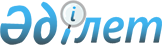 О внесении изменений и дополнений в решение маслихата Есильского района от 25 декабря 2019 года № 45/263 "Об утверждении бюджета Есильского района Северо-Казахстанской области на 2020 -2022 годы"Решение маслихата Есильского района Северо-Казахстанской области от 17 апреля 2020 года № 48/313. Зарегистрировано Департаментом юстиции Северо-Казахстанской области 20 апреля 2020 года № 6241
      В соответствии со статьей 106, 109 Бюджетного Кодекса Республики Казахстан от 4 декабря 2008 года, подпунктом 1) пункта 1 статьи 6 Закона Республики Казахстан от 23 января 2001 года "О местном государственном управлении и самоуправлении в Республике Казахстан", маслихат Есильского района Северо-Казахстанской области РЕШИЛ:
      1. Внести в решение маслихата Есильского района Северо-Казахстанской области "Об утверждении бюджета Есильского района Северо-Казахстанской области на 2020-2022 годы" от 25 декабря 2019 года № 45/263 (опубликовано 10 января 2020 года в Эталонном контрольном банке нормативных правовых актов Республики Казахстан в электронном виде, зарегистрировано в Реестре государственной регистрации нормативных правовых актов под № 5777) следующие изменения и дополнения:
      пункт 1 изложить в новой редакции:
       "1. Утвердить бюджет Есильского района Северо-Казахстанской области на 2020-2022 годы, согласно приложениям 1, 2, 3 соответственно, в том числе на 2020 год в следующих объемах:
      1) доходы 6 746 310,9 тысяч тенге:
      налоговые поступления 458 484,9 тысяч тенге;
      неналоговые поступления 6 168 тысяч тенге;
      поступления от продажи основного капитала 25 437 тысяч тенге;
      поступления трансфертов 6 256 221 тысяч тенге;
      2) затраты 6 814 706 тысяч тенге;
      3) чистое бюджетное кредитование 339 177 тысяч тенге:
      бюджетные кредиты 372 223 тысяч тенге;
      погашение бюджетных кредитов 33 046 тысяч тенге;
      4) сальдо по операциям с финансовыми активами 0 тысяч тенге:
      приобретение финансовых активов 0 тысяч тенге;
      поступления от продажи финансовых активов государства 0 тысяч тенге;
      5) дефицит (профицит) бюджета - 407 572,1 тысяч тенге;
      6) финансирование дефицита (использование профицита) бюджета 407 572,1 тысяч тенге:
      поступление займов 372 223 тысяч тенге;
      погашение займов 33 046 тысяч тенге;
      используемые остатки бюджетных средств 68 395,1 тысяч тенге.";
      дополнить пунктом 13-1 следующего содержания:
       "13-1. Предусмотреть в районном бюджете на 2020 год кредиты из областного бюджета из средств внутренних займов, для финансирования мер в рамках Дорожной карты занятости, в том числе:
      1) на капитальный ремонт Булакской средней школы;
      2) на строительство внешних сетей электроснабжения к 27-ми квартирному жилому дому и модульной котельной в селе Явленка улица Ибраева 111;
      3) на текущий ремонт внутрипоселковых улиц села Покровка;
      4) на текущий ремонт автомобильной дороги районного значения "Подъезд к селу Явленка".
      Распределение указанных кредитов из областного бюджета определяется постановлением акимата Есильского района Северо-Казахстанской области.";
      дополнить пунктом 13-2 следующего содержания:
       "13-2. Предусмотреть в районном бюджете на 2020 год кредиты из областного бюджета из средств внутренних займов, передаваемых бюджетам сельских округов для финансирования мер в рамках Дорожной карты занятости, в том числе: 
      1) на текущий ремонт уличного освещения села Чириковка, села Луговое;
      2) на обустройство спортивно-игровой площадки в селе Николаевка;
      3) на обустройство спортивно-игрового комплекса в селе Покровка;
      4) на текущий ремонт уличного освещения села Корнеевка;
      5) на текущий ремонт уличного освещения в селе Явленка;
      6) на обустройство набережной в селе Явленка.
      Распределение указанных кредитов из областного бюджета определяется постановлением акимата Есильского района Северо-Казахстанской области.";
      приложение 1 к указанному решению изложить в новой редакции согласно приложению к настоящему решению.
      2. Настоящее решение вводится в действие с 1 января 2020 года. Бюджет Есильского района Северо-Казахстанской области на 2020 год
					© 2012. РГП на ПХВ «Институт законодательства и правовой информации Республики Казахстан» Министерства юстиции Республики Казахстан
				
      Председатель сессии маслихата Есильского района Северо-Казахстанской области 

Б.Койшибаев

      Секретарь маслихата Есильского района Северо-Казахстанской области 

А.Бектасова
Приложение к решению маслихата Есильского района Северо-Казахстанской области от 17 апреля 2020 года № 48/313Приложение 1 к решению маслихата Есильского района Северо-Казахстанской области от 25 декабря 2019 года № 45/263
Категория
класс
подкласс
Наименование
Сумма (тысяч тенге) 2020 год
1) Доходы
6 746 310,9
1
Налоговые поступления
458 484,9
03
Социальный налог
295 019,9
1
Социальный налог
295 019,9
04
Налоги на собственность
50 352
1
Налоги на имущество
48 500
5
Единый земельный налог
1 852
05
Внутренние налоги на товары, работы и услуги
108 813
2
Акцизы
2 084
3
Поступления за использование природных и других ресурсов
99 000
4
Сборы за ведение предпринимательской и профессиональной деятельности
7 729
08
Обязательные платежи, взимаемые за совершение юридически значимых действий и (или) выдачу документов уполномоченными на то государственными органами или должностными лицами
4 300
1
Государственная пошлина
4 300
2
Неналоговые поступления
6 168
01
Доходы от государственной собственности
3 268
5
Доходы от аренды имущества, находящегося в коммунальной собственности
3 150
7
Вознаграждения по кредитам, выданным из государственного бюджета
37
9
Прочие доходы от государственной собственности
81
06
Прочие неналоговые поступления
2 900
1
Прочие неналоговые поступления
2 900
3
Поступления от продажи основного капитала
25 437
01
Продажа государственного имущества, закрепленного за государственными учреждениями
169
1
Продажа государственного имущества, закрепленного за государственными учреждениями
169
03
Продажа земли и нематериальных активов
25 268
1
Продажа земли
25 268
4
Поступления трансфертов
6 256 221
01
Трансферты из нижестоящих органов государственного управления
8
3
Трансферты из бюджетов городов районного значения, сел, поселков, сельских округов
8
02
Трансферты из вышестоящих органов государственного управления
6 256 213
2
Трансферты из областного бюджета
6 256 213
Функциональная группа
Администратор бюджетных программ
Программа
Наименование
Сумма (тысяч тенге) 2020 год
2) Затраты
6 814 706
01
Государственные услуги общего характера
362 990
112
Аппарат маслихата района (города областного значения)
21 140
001
Услуги по обеспечению деятельности маслихата района (города областного значения)
21 140
122
Аппарат акима района (города областного значения)
112 642
001
Услуги по обеспечению деятельности акима района (города областного значения)
112 642
458
Отдел жилищно-коммунального хозяйства, пассажирского транспорта и автомобильных дорог района (города областного значения)
13 822
001
Услуги по реализации государственной политики на местном уровне в области жилищно-коммунального хозяйства, пассажирского транспорта и автомобильных дорог
13 822
459
Отдел экономики и финансов района (города областного значения)
215 386
001
Услуги по реализации государственной политики в области формирования и развития экономической политики, государственного планирования, исполнения бюджета и управления коммунальной собственностью района (города областного значения)
32 161
113
Целевые текущие трансферты нижестоящим бюджетам
180 183
003
Проведение оценки имущества в целях налогообложения
1 285
010
Приватизация, управление коммунальным имуществом, постприватизационная деятельность и регулирование споров, связанных с этим
1 757
02
Оборона
12 749
122
Аппарат акима района (города областного значения)
12 749
005
Мероприятия в рамках исполнения всеобщей воинской обязанности 
10 189
006
Предупреждение и ликвидация чрезвычайных ситуаций масштаба района (города областного значения)
1 817
007
Мероприятия по профилактике и тушению степных пожаров районного (городского) масштаба, а также пожаров в населенных пунктах, в которых не созданы органы государственной противопожарной службы
743
03
Общественный порядок, безопасность, правовая, судебная, уголовно-исполнительная деятельность
3 685
458
Отдел жилищно-коммунального хозяйства, пассажирского транспорта и автомобильных дорог района (города областного значения)
3 685
021
Обеспечение безопасности дорожного движения в населенных пунктах
3 685
04
Образование
4 326 693
464
Отдел образования района (города областного значения) 
4 264 196
009
Обеспечение деятельности организаций дошкольного воспитания и обучения
160 729
015
Ежемесячные выплаты денежных средств опекунам (попечителям) на содержание ребенка - сироты (детей-сирот), и ребенка (детей), оставшегося без попечения родителей 
8 053
022
Выплата единовременных денежных средств казахстанским гражданам усыновившим (удочерившим) ребенка (детей) - сироту, и ребенка (детей), оставшегося без попечения родителей
796
029
Обследование психического здоровья детей и подростков и оказание психолого-медико-педагогической консультативной помощи населению
19 897
003
Общеобразовательное обучение
3 793 387
006
Дополнительное образование для детей
57 211
001
Услуги по реализации государственной политики на местном уровне в области образования
26 323
067
Капитальные расходы подведомственных государственных учреждений и организаций
144 838
004
Информатизация системы образования в государственных учреждениях образования района (города областного значения)
7 921
005
Приобретение и доставка учебников, учебно-методических комплексов для государственных учреждений образования района (города областного значения)
45 041
465
Отдел физической культуры и спорта района (города областного значения)
62 497
017
Дополнительное образование для детей и юношества по спорту
62 497
06
Социальная помощь и социальное обеспечение 
438 120
451
Отдел занятости и социальных программ района (города областного значения)
383 750
002
Программа занятости
112 313
004
Оказание социальной помощи на приобретение топлива специалистам здравоохранения, образования, социального обеспечения, культуры, спорта и ветеринарии в сельской местности в соответствии с законодательством Республики Казахстан
6 787
005
Государственная адресная социальная помощь
65 382
007
Социальная помощь отдельным категориям нуждающихся граждан по решениям местных представительных органов
34 578
014
Оказание социальной помощи нуждающимся гражданам на дому
101 829
017
Обеспечение нуждающихся инвалидов обязательными гигиеническими средствами и предоставление услуг специалистами жестового языка, индивидуальными помощниками в соответствии с индивидуальной программой реабилитации инвалида
5 276
023
Обеспечение деятельности центров занятости населения
39 600
050
Обеспечение прав и улучшение качества жизни инвалидов в Республике Казахстан
17 985
464
Отдел образования района (города областного значения)
17 472
008
Социальная поддержка обучающихся и воспитанников организаций образования очной формы обучения в виде льготного проезда на общественном транспорте (кроме такси) по решению местных представительных органов
3 540
030
Содержание ребенка (детей), переданного патронатным воспитателям
10 299
032
Содержание детей школьного возраста из отдаленных пунктов, переданных временной семье
3 633
451
Отдел занятости и социальных программ района (города областного значения)
36 898
001
Услуги по реализации государственной политики на местном уровне в области обеспечения занятости и реализации социальных программ для населения
31 992
011
Оплата услуг по зачислению, выплате и доставке пособий и других социальных выплат
3 331
010
Материальное обеспечение детей-инвалидов, воспитывающихся и обучающихся на дому
1 575
07
Жилищно-коммунальное хозяйство
804 356
458
Отдел жилищно-коммунального хозяйства, пассажирского транспорта и автомобильных дорог района ( города областного значения).
125 708
015
Освещение улиц в населенных пунктах
2 500
026
Организация эксплуатации тепловых сетей, находящихся в коммунальной собственности районов (городов областного значения)
108 208
029
Развитие системы водоснабжения и водоотведения 
15 000
472
Отдел строительства, архитектуры и градостроительства района (города областного значения)
678 648
003
Проектирование и (или) строительство, реконструкция жилья коммунального жилищного фонда
91 647
004
Проектирование, развитие и (или) обустройство инженерно-коммуникационной инфраструктуры
179 185
098
Приобретение жилья коммунального жилищного фонда
407 816
08
Культура, спорт, туризм и информационное пространство
183 933
465
Отдел физической культуры и спорта района (города областного значения)
12 442
006
Проведение спортивных соревнований на районном (города областного значения) уровне
644
007
Подготовка и участие членов сборных команд района (города областного значения) по различным видам спорта на областных спортивных соревнованиях
11 798
455
Отдел культуры и развития языков района (города областного значения)
124 025
003
Поддержка культурно-досуговой работы 
54 572
006
Функционирование районных (городских) библиотек
68 859
007
Развитие государственного языка и других языков народа Казахстана
594
456
Отдел внутренней политики района (города областного значения)
7 198
002
Услуги по проведению государственной информационной политики 
7 198
455
Отдел культуры и развития языков района (города областного значения)
12 169
001
Услуги по реализации государственной политики на местном уровне в области развития языков и культуры
12 169
456
Отдел внутренней политики района (города областного значения)
18 032
001
Услуги по реализации государственной политики на местном уровне в области информации, укрепления государственности и формирования социального оптимизма граждан
12 910
003
Реализация мероприятий в сфере молодежной политики
5 122
465
Отдел физической культуры и спорта района (города областного значения)
10 067
001
Услуги по реализации государственной политики на местном уровне в сфере физической культуры и спорта
10 067
10
Сельское, водное, лесное, рыбное хозяйство, особо охраняемые природные территории, охрана окружающей среды и животного мира, земельные отношения
81 819
459
Отдел экономики и финансов района (города областного значения)
21 764
099
Реализация мер по оказанию социальной поддержки специалистов
21 764
462
Отдел сельского хозяйства района (города областного значения)
30 177
001
Услуги по реализации государственной политики на местном уровне в сфере сельского хозяйства
30 177
473
Отдел ветеринарии района (города областного значения)
15 050
001
Услуги по реализации государственной политики на местном уровне в сфере ветеринарии
3 436
011
Проведение противоэпизоотических мероприятий
11 614
463
Отдел земельных отношений района (города областного значения)
14 828
001
Услуги по реализации государственной политики в области регулирования земельных отношений на территории района (города областного значения)
14 828
11
Промышленность, архитектурная, градостроительная и строительная деятельность
16 613
472
Отдел строительства, архитектуры и градостроительства района (города областного значения)
16 613
001
Услуги по реализации государственной политики в области строительства, архитектуры и градостроительства на местном уровне
14 737
013
Разработка схем градостроительного развития территории района, генеральных планов городов районного (областного) значения, поселков и иных сельских населенных пунктов
1 876
12
Транспорт и коммуникации 
14 930,2
458
Отдел жилищно-коммунального хозяйства, пассажирского транспорта и автомобильных дорог района (города областного значения).
14 930,2
023
Обеспечение функционирования автомобильных дорог 
13 000,2
045
Капитальный и средний ремонт автомобильных дорог районного значения и улиц населенных пунктов
1 930
13
Прочие
264 372
469
Отдел предпринимательства района (города областного значения)
11 891
001
Услуги по реализации государственной политики на местном уровне в области развития предпринимательства
11 891
459
Отдел экономики и финансов района (города областного значения)
24 912
012
Резерв местного исполнительного органа района (города областного значения)
24 912
464
Отдел образования района (города областного значения)
2 958
077
Реализация мероприятий по социальной и инженерной инфраструктуре в сельских населенных пунктах в рамках проекта "Ауыл-Ел-Бесігі"
2 958
472
Отдел строительства, архитектуры и градостроительства района (города областного значения)
224 611
079
Развитие социальной и инженерной инфраструктуры в сельских населенных пунктах в рамках проекта "Ауыл – Ел бесігі"
224 611
14
Обслуживание долга
56,9
459
Отдел экономики и финансов района (города областного значения)
56,9
021
Обслуживание долга местных исполнительных органов по выплате вознаграждений и иных платежей по займам из областного бюджета
56,9
15
Трансферты
304 388,9
459
Отдел экономики и финансов района (города областного значения)
304 388,9
006
Возврат неиспользованных (недоиспользованных) целевых трансфертов
21 099,3
054
Возврат сумм неиспользованных (недоиспользованных) целевых трансфертов, выделенных из республиканского бюджета за счет целевого трансферта из Национального фонда Республики Казахстан
27 049,6
038
Субвенции
256 240
3) Чистое бюджетное кредитование
339 177
Бюджетные кредиты
372 223
Функциональная группа
Администратор бюджетных программ
Программа
Наименование
Сумма (тысяч тенге) 2020 год
6
Социальная помощь и социальное обеспечение
68 000
458
Отдел жилищно-коммунального хозяйства, пассажирского транспорта и автомобильных дорог района ( города областного значения)
68 000
088
Кредитование бюджетов города районного значения, села, поселка, сельского округа для финансирования мер в рамках Дорожной карты занятости
68 000
7
Жилищно-коммунальное хозяйство
88 787
464
Отдел образования района (города областного значения)
52 868
026
Ремонт объектов городов и сельских населенных пунктов в рамках Государственной программы развития продуктивной занятости и массового предпринимательства на 2017-2021 годы "Енбек"
52 868
472
Отдел строительства, архитектуры и градостроительства района (города областного значения)
35 919
004
Проектирование , развитие и (или) обустройство инженерно- коммуникационной инфраструктуры
35 919
10
Сельское, водное, лесное, рыбное хозяйство, особо охраняемые природные территории, охрана окружающей среды и животного мира, земельные отношения.
95 436
459
Отдел экономики и финансов района (города областного значения)
95 436
018
Бюджетные кредиты для реализации мер социальной поддержки специалистов
95 436
12
Транспорт и коммуникации
120 000
458
Отдел жилищно-коммунального хозяйства, пассажирского транспорта и автомобильных дорог района ( города областного значения).
120 000
023
Обеспечение функционирования автомобильных дорог
120 000
Погашение бюджетных кредитов
33 046
категория 
класс 
подкласс 
Наименование
Сумма (тысяч тенге) 2020 год
5
Погашение бюджетных кредитов
33 046
01
Погашение бюджетных кредитов
33 046
1
Погашение бюджетных кредитов, выданных из государственного бюджета
33 046
4) Сальдо по операциям с финансовыми активами 
0
Приобретение финансовых активов
0
категория 
класс 
подкласс 
Наименование
Сумма (тысяч тенге) 2020 год
6
Поступления от продажи финансовых активов государства 
0
01
Поступления от продажи финансовых активов государства 
0
1
Поступления от продажи финансовых активов государства внутри страны
0
5) Дефицит (профицит) бюджета 
- 407 572,1
6) Финансирование дефицита (использование профицита бюджета)
407 572,1
7
Поступление займов
372 223
01
Внутренние государственные займы
372 223
2
Договоры займа
372 223
Функциональная группа
Администратор бюджетных программ
Программа
Наименование
Сумма (тысяч тенге) 2020 год
16
Погашение займов
33 046
459
Отдел экономики и финансов района (города областного значения)
33 046
005
Погашение долга местного исполнительного органа перед вышестоящим бюджетом
33 046
категория 
класс 
подкласс 
Наименование
Сумма (тысяч тенге) 2020 год
8
Используемые остатки бюджетных средств
68 395,1
01
Остатки бюджетных средств
68395,1
1
Свободные остатки бюджетных средств
68395,1